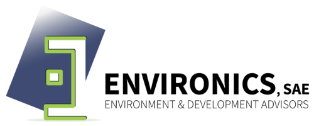 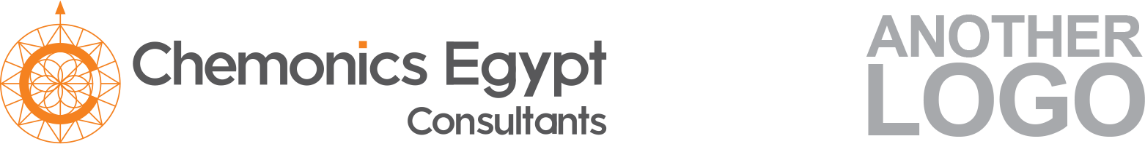 Solution Card No.3: Improvement in Burner Efficiency with an Oxygen Analyzer & Manual Air DamperSolution Card No.3: Improvement in Burner Efficiency with an Oxygen Analyzer & Manual Air DamperSolution Card No.3: Improvement in Burner Efficiency with an Oxygen Analyzer & Manual Air DamperInputsInputsInputsHotel******Boiler TypeFire Tube Boilers / Water Tube BoilersFire Tube Boilers / Water Tube BoilersFuel TypeNatural Gas / Diesel / LPGNatural Gas / Diesel / LPGNo. Of Units11AssumptionsAssumptionsAssumptionsOperating Condition*** TPH @ *** bar*** TPH @ *** barExchange Rate16 EGP/USD16 EGP/USDConsumption Profile*** hr/day*** days/yearConstraintsConstraintsConstraintsFuel Prices*** EGP/MBTU (2020/2021)*** EGP/MBTU (2020/2021)Proposed SolutionAs-FoundTuned UpFlue Gas O₂ Content*** %3~5 %OPEXEGP ***EGP ***Annual Energy Saving*** kWh (*** MBTU) *** kWh (*** MBTU) Economic FeaturesEconomic FeaturesEconomic FeaturesAverage CAPEXEGP ***EGP ***Annual OPEX SavingsEGP ***EGP ***Payback period*** year*** yearLifetime15 years15 yearsAnnual CO2 Reduction*** tCO2e*** tCO2e